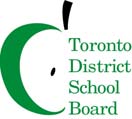 5050 Yonge Street 
Toronto, Ontario M2N 5N8 
Tel: (416) 397-3529 • Fax: (416) 397-3085 
http://www.tdsb.on.ca/Community/ REMINDER NOTICE SENT: DATE
TO: Members of the Environmental Sustainability Advisory Committee (ESAC)  ESAC General Meeting Monday, June 6th, 2016Central Technical School, 725 Bathurst Street, Committee Room 208 6:00 p.m. Refreshments 6:30 p.m. – 8:30 p.m. Meeting Committee Co-Chair(s): Sheila Cary-Meagher (Trustee Co-Chair), Rodica Alexander (Community Co-Chair) A G E N D A Send RSVP or notify REGRETS to: erin.wood@tdsb.on.ca
Visit the ESAC website for the other details and minutes: http://www.tdsb.on.ca/Community/HowtoGetInvolved/CommunityAdvisoryCommittees/EnvironmentalSustainabilityAdvisoryCommittee.aspx ITEMLED BYACTION1.Welcome and Introductions Erin2.ESAC Terms of ReferenceRodica3.ESAC Meeting Schedule for 2016/2017Rodica 4.TDSB Environment Report Richard 5.Draft ESAC Environment Report Recommendations 
Reference Materials :Erin 6.Adjournment – timing for next meeting Rodica  